MOD	ARB/21A6/1RESOLUTION 18 (Rev. )Special technical assistance to Palestine The World Telecommunication Development Conference (),recallinga)	Resolution 32 (Kyoto, 1994) of the Plenipotentiary Conference, on technical assistance to Palestine for the development of telecommunications, and Resolution 125 (Rev. ) of the Plenipotentiary Conference, on assistance and support to Palestine for rebuilding its telecommunication networks;)	Resolution 99 (Rev. ) of the Plenipotentiary Conference, on the status of Palestine in ITU;)	the Charter of the United Nationsthe Universal Declaration of Human Rights;)	United Nations General Assembly Resolution , which recognizes the Palestinian people's right to permanent sovereignty over their natural resources, specifically land, water, energy and other natural resources, in the occupied Palestinian territory, including East Jerusalem;)	the provisions of § 16 of the Declaration of Principles of the first phase (Geneva, 2003) of the World Summit on the Information Society (WSIS) and the outcomes of the second phase of WSIS, particularly § 96 of the Tunis Agenda for the Information Society, relating to ITU's role in taking steps to ensure rational, efficient and economic use of, and equitable access to, the radio-frequency spectrum by all countries, based on relevant international agreements,consideringa)	that the ITU Constitution and Convention are designed to strengthen peace and security in the world for the development of international cooperation and better understanding among the peoples concerned;b)	ITU's policy of assistance to Palestine for the development of its telecommunication/information and communication technology (ICT) sector, which is efficient but has not yet achieved its goals;c)	Resolution 9 (Rev. Dubai, 2014) of , to the effect that it is the sovereign right of every State to manage spectrum use within its territories, and the provisions in Resolution 99 (Rev. ),considering furthera)	that establishment of a reliable and modern telecommunication network  is of the utmost importance to the future of the Palestinian people;b)	the importance of the international community in assisting Palestine to develop a modern and reliable telecommunication network,mindfulof the fundamental principles contained in the Constitution,having regard toa)	the continuing challenges face in executing , which must be a matter of anxiety and concern for the entire international community, especially ITU;b)	the decisions of the Connect Arab summit;c)	the key outcomes of the Regional Preparatory Meeting for the Arab region (RPM-ARB), held in , particularly issues relating to Palestine,notingthe long-term technical assistance BDT to Palestine the urgent need for forms of assistance to be provided and the increasing difficulties that have accompanied the provision of this assistance continuously since that resolution was adopted,noting with grave concernthe restrictions and difficulties related to the current situation in Palestine that are preventing access to telecommunication/ICT means, services and applications constitute a continuing obstacle to telecommunication/ICT development in Palestine,resolves to continue to instruct the Director of the Telecommunication Development Bureau1	to continue and enhance the technical assistance provided to Palestine for the development of telecommunications/ICTs, taking into consideration the need to overcome the increasing and escalating difficulties encountered in the provision of this assistance during the previous cycles since 2002;2	to take appropriate measures within the mandate of BDT aimed at facilitating the establishment of international access networks, including terrestrial and satellite stations, submarine cables, optical fibre and microwave systems;3	to instruct BDT, in coordination with the Radiocommunication Bureau to commence immediatelyPalestine exploit the 694-862 MHz frequency band resulting from the digital transition for broadband mobile service uses and applications; 4	;5	;6	to report to the ITU Council with an annual report on the progress made in implementing this resolution (and similar resolutions) and the mechanisms employed to deal with the increasing difficulties arising,calls upon ITU1	to provide all forms of support and assistance to Palestine; 2	to ;	to provide Palestine with assistance in support of the implementation of BDT projects, including human resources capacity building,requests the Secretary-GeneralReasons:	To update the resolution in line with developments.______________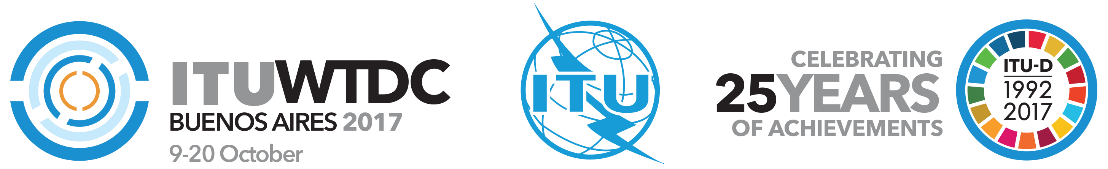 World Telecommunication Development
Conference 2017 (WTDC-17)Buenos Aires, Argentina, 9-20 October 2017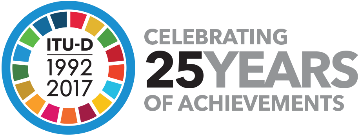 PLENARY MEETINGPLENARY MEETINGAddendum 6 to
Document WTDC-17/21-E8 September 2017Original: ArabicArab StatesArab StatesArab Statesrevision of resolution 18revision of resolution 18revision of resolution 18Special technical assistance to PalestineSpecial technical assistance to PalestineSpecial technical assistance to PalestinePriority area:–	Resolutions and RecommendationsSummary:Amendment to 18 - Special technical assistance to PalestineExpected results:–References:–Priority area:–	Resolutions and RecommendationsSummary:Amendment to 18 - Special technical assistance to PalestineExpected results:–References:–Priority area:–	Resolutions and RecommendationsSummary:Amendment to 18 - Special technical assistance to PalestineExpected results:–References:–